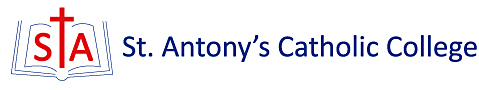 RationaleThe purpose of this document is to outline the school’s position on charging and remission for school activities and school visits.Aims/ObjectivesSchool governing bodies cannot charge for education provided during school hours (including the supply of materials, books etc.) The school policy is to follow the specific government advice for Charging for School Activities Document, Department for Education, November 2013: https://www.gov.uk/government/publications/charging-for-school-activities and also Learning Outside the Classroom guidance: http://www.lotc.org.uk/wp-content/uploads/2012/05/GCharging-Policy-Updated-PDF-1APR09.pdfPolicy and ProceduresKey PointsAny visit or materials that are required to fulfil the statutory requirement of the school to deliver the national curriculum, religious education or the syllabus of a prescribed public examination will NOT be charged for.Voluntary contributions may be requested from parents/carers in the above circumstances but no pupil will be treated differently according to whether or how much their parents/carers have contributed.Activities that WILL be charged for at St Antony’s:Activities and excursions which take place OUTSIDE of normal school hours or are not part of the curriculumIndividual music tuitionRemissions:The circumstances in which the above charges might be remitted or reduced would be dependent upon the specific ring-fencing of a grant or funding pot that could be used to fund a remission. This would be determined on a case by case basis, for example, if the Pupil Premium were to be used to fund a specific excursion then the school would follow the guidelines in relation to the use of the Pupil Premium. There is no ‘automatic’ assumption that any charges will be remitted for any pupil, any remission of charges is at the discretion of the school/governors.Review frequency – 2 years.Approval – Governing body free to delegate to a committee of the governing body, an individual or the Headteacher.